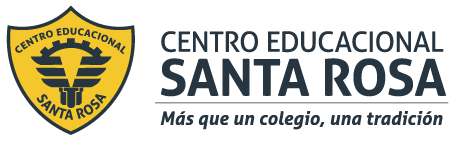 DIRECCIÓN ACADÉMICADEPARTAMENTO EDUCACION FÍSICARespeto – Responsabilidad – Resiliencia – Tolerancia Estimado estudiante:El Departamento de Ed. Física te saluda afectuosamente, te invita a que leas esta guía, practiques y respondas; recuerda que  debes guardar tus Guías en una carpeta o pegarlas en tu cuaderno de la asignatura. Una vez ingresando a clases presenciales realizaremos la retroalimentación correspondiente. Si tienes dudas puedes contactarte  con profesora carmen.salas@censantarosa.clINSTRUCCIONES1.- Lea  y comprende el contenido de la guía.2.-Responda, las preguntas tratadas en la guía.3.-.Investigue y práctica que danza le gustaría ejecutar.4.-Te invitamos a realizar clases vía online martes y jueves 17: 00hrs para  orientarte sobre danza que deseas ejecutar.DANZAS TÍPICAS  LATINOAMERICANASLa cueca (Chile): Es la danza nacional de Chile y se trata de la parodia del cortejo entre el gallo y la gallina. Esto se ve bien porque los participantes levantan pañuelos sobre la cabeza durante el baile. Los pañuelos pueden simbolizar las plumas o cresta del gallo y la gallina.II.-    DANZAS FOLCLÓRICAS MÁS REPRESENTATIVAS DE LATINOAMERICALa danza es el arte  de moverse al ritmo de la música, de acuerdo con sus creencias y costumbres de cada país y  cada cultura tiene una manera de danzar diferenteIII.-ACTIVIDADES: Responda las siguientes preguntas1.- ¿Cuál es tu baile típico favorito? Deja tu opinión ………………………………………………………………………………………………………………….…………………………………………………………………………………………………………………..2.-Nombre tres temas de cuecas más escuchadas en las Fiestas Patrias.…………………………………………………………………………………………………………………………………………………………………………………………………………………………………………………………………………………..3.- Investiga y practica los pasos básicos de la danza Latino Americana  que te gustaría ejecutar.………………………………………………………………………………………………………………………………………..IV.- Registra en el siguiente cuadro  dos danzas de tu preferencia.Recuerda asistir a clases prácticas los martes y jueves a las 17:00hrs, el link llega a tu correoTE ESPERAMOS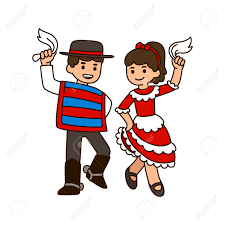 Vestuario Pasos Básicos y Figura coreográfica.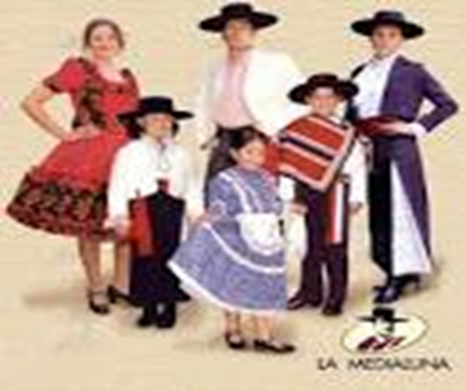 1. Invitación 2.Paseo 3. Vuelta inicial 4. Media luna5.Escobillado6.Zapateo y7. Vuelta final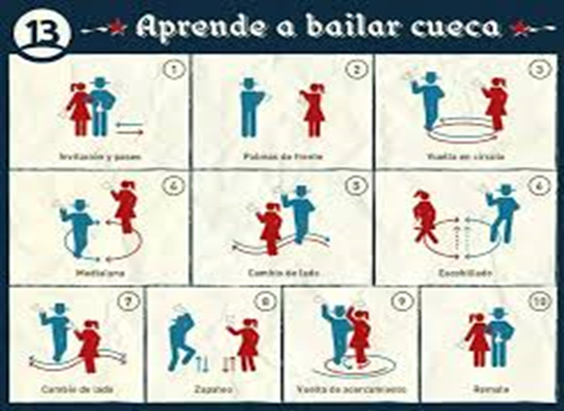 Caporal VestuarioPasos Básicos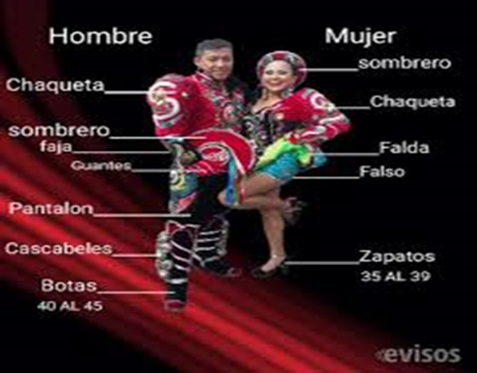 En el caso de las mujeres ellas resaltan por su sensualidad a través del vestuario y de los movimientos de cintura y cadera, haciendo girar la pollera y levantamiento de esta, aplausos, vueltas. Los movimientos de esta danza son muy sensuales. Las damas de porte erguido llevan el ritmo con las caderas continuando la coreografía con pasos breves que marcan el compás de los bombos mientras los varones ejecutan sus movimientos demostrando mucha plasticidad.El varón, con las botas y cascabeles  pasos y maniobras casi acrobáticas en algunos casos y manifestándose así el armado de las figuras homogéneas, geométricas manteniendo siempre la simetría en el largo y ancho del escenarioPaísDanzaPerú y Bolivia“Caporales”VenezuelaEl JoropoCubaEl Danzón"ArgentinaEl Tango”República DominicanaEl Merengue"ColombiaLa Cumbia"HaitíEl Kompa"MéxicoJarabe tapatioNombre  danzaPaís Describa el vestuario Pasos básicos12